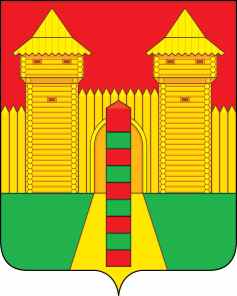 АДМИНИСТРАЦИЯ  МУНИЦИПАЛЬНОГО  ОБРАЗОВАНИЯ «ШУМЯЧСКИЙ  РАЙОН» СМОЛЕНСКОЙ  ОБЛАСТИРАСПОРЯЖЕНИЕот 02.06.2023г. № 142-р        п. ШумячиВ  целях определения видов работ по ремонту стадиона в п. Шумячи1. Создать комиссию по осмотру стадиона в п. Шумячи в составе:2.  Комиссии, указанной в пункте 1 настоящего распоряжения до 09 июня 2023 года провести осмотр стадиона в п. Шумячи и представить перечень видов работ по ремонту стадиона в п. Шумячи на утверждение.3. Контроль за исполнением настоящего распоряжения возложить на заместителя Главы муниципального образования «Шумячский район» Смоленской области Елисеенко Н.М.О создании комиссии по осмотру стадиона в п. Шумячи  Елисеенко Николай Михайлович-заместитель Главы муниципального образования «Шумячский район» Смоленской области, председатель комиссии; СтародвороваНаталья АнатольевнаГавриковНиколай Николаевич--начальник Отдела по строительству, капитальному ремонту и жилищно- коммунальному хозяйству Администрации муниципального образования «Шумячский район» Смоленской области, секретарь комиссии;депутат Шумячского районного Совета депутатов, член комиссии, по согласованию;   Крупенев Владимир Арсентьевич -депутат Шумячского районного Совета депутатов, член комиссии по согласованию;Семенова Татьяна Георгиевна-начальник Отдела по культуре и спорту Администрации муниципального образования «Шумячский район» Смоленской области, член комиссии, по согласованию;    Глава муниципального образования   «Шумячский район» Смоленской области             А.Н. Васильев